Work set for Year 7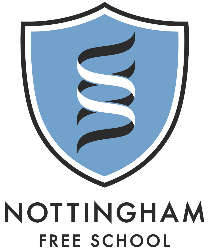 Each subject has set tasks for you to complete, mainly based on your Summer Term 1 Knowledge organiser. This can be found on the school website under the study support – homework tab: https://www.nottinghamfreeschool.co.uk/page.php?d=homework&p=year7and8 You will be expected to show these tasks to your class teachers when you return to school. If you finish these, then complete your revision pack to prepare for your assessments. This was is in your original pack but can also be found in the summer term 1 knowledge organiser booklet.They have given you some suggested ways to complete these; you may choose a different method, however, you must use a variety and not just copy the knowledge organiser work. You have some templates and flashcards to use if needed these can also be found on the school website under the study support – remote learning tab. All work should be in your blue study book, you can work on paper if this becomes full.Tick each task when complete – there are extension tasks to choose from if you finish the set work.EnglishMathsScienceHistoryGeographyPhilosophy & EthicsSpanishDramaDTMusicArtICTPEClassTeacherKnowledge Organiser sections in order with suggested strategiesTick when complete7a, b, c and dUsing your Shakespeare KO:A – look, write, cover, check – mark in green penExtension- Follow the scheme on Teams (use Teams to contact your teacher if you need the PowerPoints) Use this key vocabulary where you can in your answers. B and C – make notes Extension- Research and create a poster or fact file on Shakespeare and one play of your choice. Use this information in your work.D – Look, write, cover, check – mark in green penExtension- Use this as a model when you write. Use the PowerPoints to see the tasks you are writing about. Extension activities if you want to do extra:Project based learning (Tempest): research the British Empire and create a presentation about its rise and downfall – which countries were colonised? Who discovered them? How did each country gain its independence? Do you agree with colonisation?Read as much as possible! Try a genre that is different to one you normally choose.Extension activities if you want to do extra:Project based learning (Tempest): research the British Empire and create a presentation about its rise and downfall – which countries were colonised? Who discovered them? How did each country gain its independence? Do you agree with colonisation?Read as much as possible! Try a genre that is different to one you normally choose.ClassTeacherKnowledge Organiser sections in order with suggested strategiesTick when complete7a, 7b, 7c and 7dIndividual tasks will be set on Hegarty Maths by your class teacher. You should always watch the video first to ensure you can complete the task successfully. Use your knowledge organiser workbook to record the evidence of watching the video (you will be asked to try examples) and then to show your working out for completing the exercise set.Don’t forget you can use MemRi and FixIt5 to improve your previous learning.Extension activities if you want to do extra:BBC Bitesize KS3 Maths https://www.bbc.co.uk/bitesize/subjects/zqhs34jMaths Made Easy https://mathsmadeeasy.co.uk/ks3-revision/Scroll down for the full list of topics or use the search tool.Extension activities if you want to do extra:BBC Bitesize KS3 Maths https://www.bbc.co.uk/bitesize/subjects/zqhs34jMaths Made Easy https://mathsmadeeasy.co.uk/ks3-revision/Scroll down for the full list of topics or use the search tool.ClassTeacherKnowledge Organiser sections in order with suggested strategiesTick when complete7a, 7b, 7c, 7dKO Energy Transfer, section A. Use look, cover, write check to memorise this section (mark in green pen). KO Energy Transfer, section B, C and E.  Use look, cover, write check to memorise this section (mark in green pen). Then complete ‘Energy stores’ assignment on Seneca learning.You will need the following code to assign yourself to your class depending on your science class:7X1 – 3u8pl914zd7X2 - pkazkkfrye7Y1 - sgup0re71b7Y2 - o0dvwwlzsjKO Energy Transfer, section D.  Create a mind map to summarise renewable and non-renewable types of energy. Then complete ‘Non-renewable energy’ and ‘Renewable energy’ assignments on Seneca learning.Extension activities if you want to do extra:Create a list of energy transfers that are happening all around you in your home for different appliances. For example - Television (electrical energy)  Sound, Light and heat (wasted). Extension activities if you want to do extra:Create a list of energy transfers that are happening all around you in your home for different appliances. For example - Television (electrical energy)  Sound, Light and heat (wasted). ClassTeacherKnowledge Organiser sections in order with suggested strategiesTick when complete7a & 7bLearn the knowledge in sections A, B and C along the left-hand side of the Break with Rome KO and then choose an activity. You can do this either on the computer or handwritten with colours.Mindmap the different reasons why Henry VIII wanted a divorce from his first wife, then explain which reason you feel is most important.ORDraw and label a baby with all the different reasons why Henry VIII wanted a male heir and the reasons why he was struggling to get one.7c&7dLearn the knowledge in the about Henry’s first three wives – Catherine of Aragon, Anne Boleyn and Jane Seymour. Then choose an activity. You can do this either on the computer of handwritten with colours.Draw and label each of the three lives with important information about them, including how their marriage to Henry ended. If you’re feeling creative, you could even create puppets or dolls!Write a diary entry from the perspective of each of the wives that reflects their marriage to Henry. Extension activities if you want to do extra:Answer one of the following exam style questions:“Explain why Henry VIII decided to Break with the Church in Rome.”Which of Henry’s six marriages was most successful? Justify your answer.Extension activities if you want to do extra:Answer one of the following exam style questions:“Explain why Henry VIII decided to Break with the Church in Rome.”Which of Henry’s six marriages was most successful? Justify your answer.ClassTeacherKnowledge Organiser sections in order with suggested strategiesTick when complete7a, 7b, 7c and 7dFrom the South America 2 KO Box 1: look, cover, write and check. Box 2: flashcards Box 3: poster Box 4: mind map Box 5: flashcards Box 6: notesExtension activities if you want to do extra:https://www.bbc.co.uk/bitesize/topics/z96vr82- read the information and complete the quizzes. https://www.bbc.co.uk/bitesize/topics/zx38q6f - read the information and complete the quizzes.Extension activities if you want to do extra:https://www.bbc.co.uk/bitesize/topics/z96vr82- read the information and complete the quizzes. https://www.bbc.co.uk/bitesize/topics/zx38q6f - read the information and complete the quizzes.ClassTeacherKnowledge Organiser sections in order with suggested strategiesTick when completeAll Classes7a, 7b, 7c, 7dUsing the Jesus Part 1 KOA: Flash Cards	B: Spider diagram on different beliefs about JesusDiscuss at home: Do you think Jesus existed? Why?Extension activities if you want to do extra:Research a different religious leader (Mohammed, Buddha, Guru Nanak, Dalai Lama). Create a fact file on them; this could be a PPT or big poster. Please post it on teams.Extension activities if you want to do extra:Research a different religious leader (Mohammed, Buddha, Guru Nanak, Dalai Lama). Create a fact file on them; this could be a PPT or big poster. Please post it on teams.ClassTeacherKnowledge Organiser sections in order with suggested strategiesAdd ticks for each 20 minute practice on Quizlet7a, b, c & dPractise the links below little and often, as there is a lot to learn but you can re-visit the Quizlet and keep practising until you remember them.Year 7 KO Past Tense: https://quizlet.com/_68efo0?x=1jqt&i=191fbzMe gusta comer vocab Quizlet: https://quizlet.com/_4ebll1?x=1jqt&i=191fbzPlease send Mr Payan/Mrs Barrett a screen shot of how you are getting on with the Learn mode of Quizlet.Practise KO 5 and ‘Me gusta comer’ Quizlets (links above)Extension activities if you want to do extra:Practise ‘lo pasaste bien?’ Quizlet https://quizlet.com/_4ebll1?x=1jqt&i=191fbzPractise Seneca KS3 Spanish www.senecalearning.comPractise Spanish on DuolingoDo some Spanish writing and email it to your teacherRevise previous sections of vocabulary from your pink bookletExtension activities if you want to do extra:Practise ‘lo pasaste bien?’ Quizlet https://quizlet.com/_4ebll1?x=1jqt&i=191fbzPractise Seneca KS3 Spanish www.senecalearning.comPractise Spanish on DuolingoDo some Spanish writing and email it to your teacherRevise previous sections of vocabulary from your pink bookletClassTeacherKnowledge Organiser sections in order with suggested strategiesTick when complete7a, 7b, 7c, 7dACLComplete Summer Term 1 Knowledge Organiser: More on Greek Theatre Section A – mind map Sections B-D – flash cards for each section Try to complete as many of the extension tasks as you can.Extension activities if you want to do extra:Research Greek masks and draw one of your own. Research and draw and label a Greek amphitheatre. You can print one out if you need to and label the different parts of the stage.  Do some research about the Greek Gods Zeus and Dionysus. Create a fun information page about each of them. Include pictures and subheadings. Use colours to make it look nice.  Do some additional research about Sophocles and Thespis. Present your information in a wonderful, eye-catching way.  Extension activities if you want to do extra:Research Greek masks and draw one of your own. Research and draw and label a Greek amphitheatre. You can print one out if you need to and label the different parts of the stage.  Do some research about the Greek Gods Zeus and Dionysus. Create a fun information page about each of them. Include pictures and subheadings. Use colours to make it look nice.  Do some additional research about Sophocles and Thespis. Present your information in a wonderful, eye-catching way.  ClassTeacherKnowledge Organiser sections in order with suggested strategiesTick when complete7a and 7cMs RadfordTextiles KO:Section A- FlashcardsB- Create a health and safety poster to be displayed in the classroomD- Draw images of the equipment and write what it is called and its use underneath7b and 7dMs CockayneResistant Materials KO: Section A- Look, cover, write, checkB- Make notesC- Mind mapD- Flashcards (analyse products around the home)Extension activities if you want to do extra:Cook/bake at home and email Miss Radford your pictures… I have loved receiving lots already!  Extension activities if you want to do extra:Cook/bake at home and email Miss Radford your pictures… I have loved receiving lots already!  ClassTeacherKnowledge Organiser sections in order with suggested strategiesTick when complete7a, b, c & dThere is no Knowledge organiser for Music this half term. Please use the tasks below for your work. Miss Wilson will set these on teams for you where there will be links to help you with your tasks and it will tell you when you need to complete each assignment.Alphabet tasks – These tasks are designed for you to cover a range of musical topics.A - A HISTORY OF BRITISH POPMake a timeline of British pop. You will need dates, genres and artists.B - BEATBOXING Try and have a go at beatboxing using the video on Teams.                                                                            ‘Beatboxing should be seen as an art form’.  Write a paragraph to explain whether you agree or disagree with this statement.  C - CHORDS Learn how to play chords by following this online lesson http://jamzone.littlekidsrock.org/lessons/intro-to-chords/Write down how to play a C chord, F chord and a G chord. D - DRUMS Research ten different drums from around the world. Draw a picture and explain how each is played. Don’t forget to say where they come from.E - ELEMENTS Make a poster describing tempo, texture, dynamics, duration, timbre, pitch, structure. Stretch words – rhythm, melody, harmony. Draw pictures to illustrate what each one means.F – FUSIONRead about fusion music using the link on teams and try the quiz.Extension activities if you want to do extra:G - GUITAR - Name 5 instruments in the guitar family.  What do they all have in common? What is different about each instrument?  H – HARRY POTTER – Listen to the music for the film ‘Harry Potter’. Write a paragraph using musical terms as to why the music is successful for the film. Extension activities if you want to do extra:G - GUITAR - Name 5 instruments in the guitar family.  What do they all have in common? What is different about each instrument?  H – HARRY POTTER – Listen to the music for the film ‘Harry Potter’. Write a paragraph using musical terms as to why the music is successful for the film. ClassTeacherKnowledge Organiser sections in order with suggested strategiesTick when complete7a, b, c and dComplete the art project Colourful Landscapes. There is information in the KO booklet however, your class teacher will post further chillied guidance on Teams, however is also available in the ‘Support for Work Plans’ section on the year 7 remote learning web page.Extension activities if you want to do extra:Complete the Michael Craig-Martin project – this will be available on Teams, however is also available in the ‘Support for Work Plans’ section on the year 7 remote learning web page.Extension activities if you want to do extra:Complete the Michael Craig-Martin project – this will be available on Teams, however is also available in the ‘Support for Work Plans’ section on the year 7 remote learning web page.ClassTeacherKnowledge Organiser sections in order with suggested strategiesTick when complete7a and 7b – JTA7c and 7d – JTOUsing the Scratch KOA – Make Notes B – Mind Maps C – Look, write, cover, check – mark in green penExtension activities if you want to do extra:www.codecombat.orgwww.code.orgComplete tasks 1-4 from the KS3 Taster TasksExtension activities if you want to do extra:www.codecombat.orgwww.code.orgComplete tasks 1-4 from the KS3 Taster TasksClassTeacher Knowledge Organiser sections in order with suggested strategiesTick when completeAll classes KSJ/PCO/SMCBOYS: Revise the bowling grip types / fielding positions / shot types from the summer term 1 cricket KOGIRLS: Revise the rules of cricket from the summer term 1 cricket KOExtension activities if you want to/can do something practical:Complete either of these at least 3 times a week Joe Wicks (PE with Joe) – They are on 9am daily and can be watched later in the day, too https://www.youtube.com/channel/UCAxW1XT0iEJo0TYlRfn6rYQYou should let your teacher know how you are getting-on using Microsoft Teams, once every 3 weeksOti Mabuse Dance Sessions – Available on https://www.youtube.com/user/mosetsanagapeExtension activities if you want to/can do something practical:Complete either of these at least 3 times a week Joe Wicks (PE with Joe) – They are on 9am daily and can be watched later in the day, too https://www.youtube.com/channel/UCAxW1XT0iEJo0TYlRfn6rYQYou should let your teacher know how you are getting-on using Microsoft Teams, once every 3 weeksOti Mabuse Dance Sessions – Available on https://www.youtube.com/user/mosetsanagape